Новогодний марафон продолжается!	25 декабря 2019 года ребята из Центра молодежных проектов администрации города-курорта Железноводска,  по давней традиции, организовали  новогоднее представление для учащихся школы-интерната.	В представлении приняли участие  сказочные персонажи, символ уходящего года - Свинка,  и грядущего - Мышка. 	 А долгожданный Дед Мороз со Снегурочкой порадовали всех ребят сладкими подарками!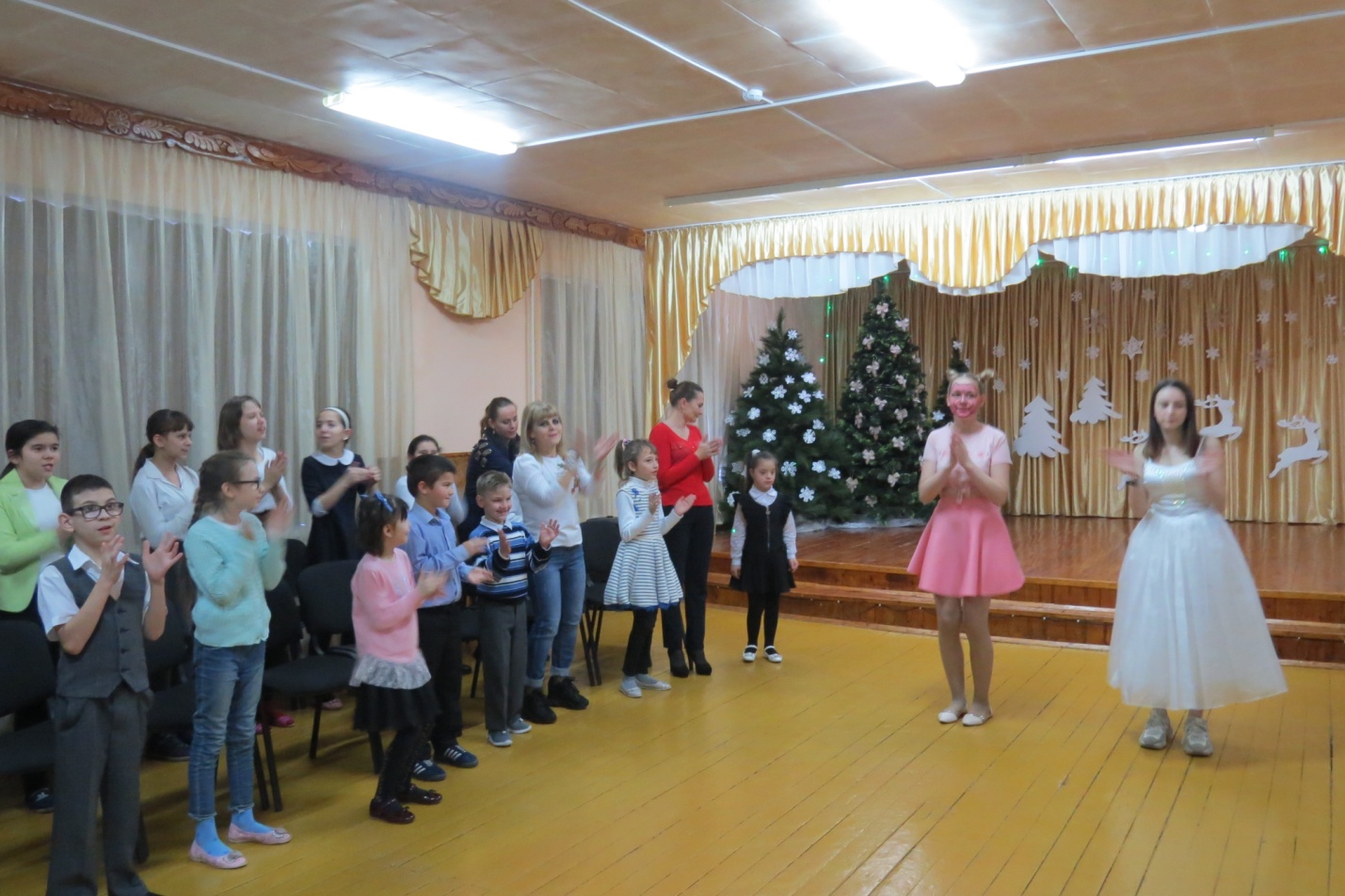 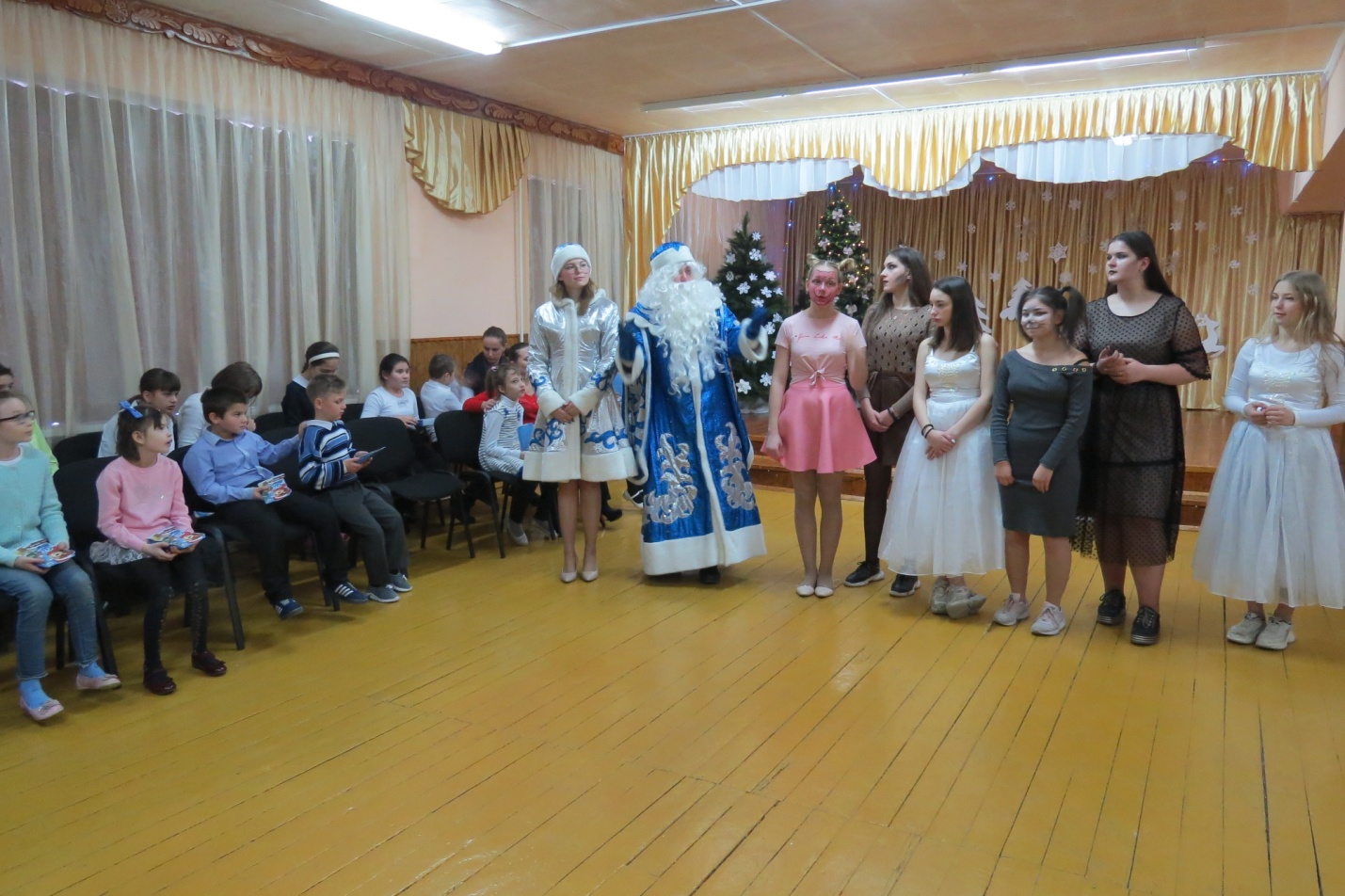 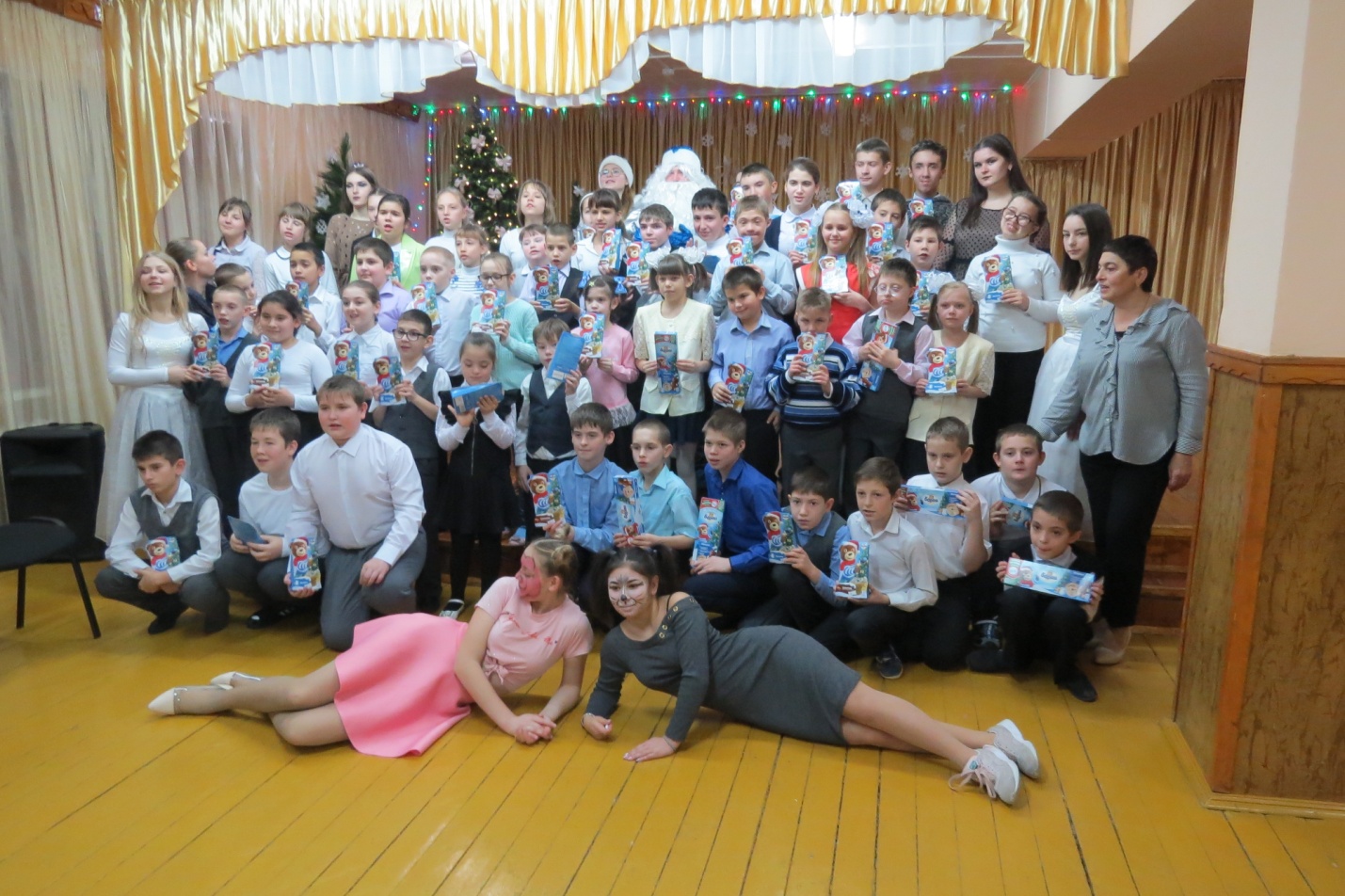 